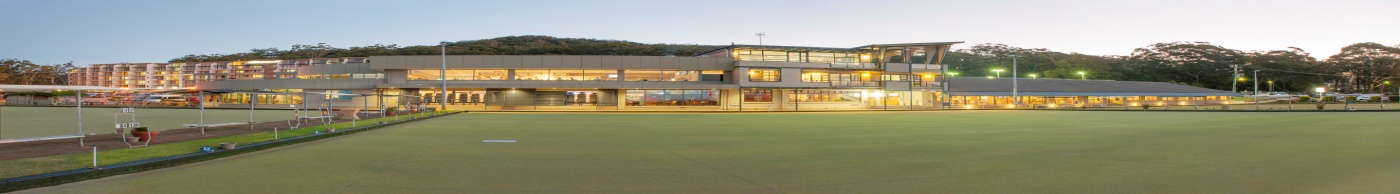 PROUDLY SPONSORED BYGUY’S CHOICE CUTS73 MAGNUS ST NELSON BAY 49811377Sunday 20th, Monday 21st, Tuesday 22nd MAY 20188 Games of 15 Ends, 3 x 3 Bowl Pairs, No dead ends Re-spotted Jack 2 Games Sunday Evening 3pm start, 3 Games Monday & Tuesday 8.30am StartAn open draw will be held on Sunday 20th May at 1.30pmTotal Prize Money $10000.00Tier 4 Bowls Australia Ranking Event1st $3200.00 2nd $2400.00 3rd $1400.00 4th $1000.00 5th $600.006th $500.00 7th $400.00 8th $300.00Plus the best card in rounds 7 & 8 excluding major prize winners will receive $100.00Entry Fee of $100.00 per team includes lunch each dayPlease forward your entry along with method of payment to: RICHARD GIRVAN P.O Box 210, Nelson Bay 2315 NSW or Email: bowls@nelsonbaybowlingclub.com.au                       Ph: 49811272 Fax: 49841670LEAD………………………………………………………CLUB………………………………………….SKIP…………………………………………..................CLUB…………………………………………..Email…………………………………………………………..Ph……………………………………………